РЕШЕНИЕО работе Совета сельского поселения Тирлянский сельсовет муниципального района Белорецкий районРеспублики Башкортостан в 2020 году и задачах на 2021 годЗаслушав и обсудив отчет Председателя Совета сельского поселения Тирлянский сельсовет муниципального района Белорецкий район Республики Башкортостан о работе Совета муниципального района Белорецкий район РБ в 2020 году СОВЕТ сельского поселения Тирлянский сельсовет МУНИЦИПАЛЬНОГО РАЙОНА БЕЛОРЕЦКИЙ РАЙОН РЕСПУБЛИКИ БАШКОРТОСТАН  РЕШИЛ:Отчет председателя Совета сельского поселения Тирлянский сельсовет муниципального района Белорецкий район Нагорновой И.В. о работе Совета муниципального района Белорецкий район РБ в 2020 году принять к сведению.Президиуму, постоянным комиссиям и депутатам Совета сельского поселения Тирлянский сельсовет муниципального района Белорецкий район Республики Башкортостан (далее – Совет) в 2020 году:взять на особый контроль реализацию Стратегии  социально-экономического развития сельского поселения Тирлянский сельсовет муниципального района  Белорецкий район  Республики Башкортостан на 2020-2030 годы, регулярно выносить её на обсуждение  на заседания Президиума и Совета;взять на особый контроль реализацию приоритетных национальных проектов в  сельском поселении Тирлянский сельсовет муниципального района Белорецкий район РБ, регулярно выносить их на заседания Президиума и Совета;усилить контроль за исполнением решений Совета сельского поселения Тирлянский сельсовет муниципального района Белорецкий район Республики Башкортостан по вопросам, касающимся основных направлений жизнедеятельности  сельского поселения Тирлянский сельсовет.Рекомендовать депутатам Совета муниципального района Белорецкий район принять участие на заседаниях советов поселений с рассмотрением вопроса о работе Совета и Администрации в 2021 году.Разместить данное решение на официальном сайте муниципального района Белорецкий район.Контроль за выполнением данного решения возложить на постоянные комиссии Совета.Глава сельского поселения                                                     И.В.Нагорнова С. Тирлянский 03 марта 2021 года№ 75БАШҠОРТОСТАН РЕСПУБЛИКАЋЫ		БЕЛОРЕТ РАЙОНЫмуниципаль районЫНЫңТИРЛәН АУЫЛ СОВЕТЫ АУЫЛ БИЛәМәһЕСОВЕТЫ453530, БР, Белорет районы, Тирлән ауылы,  Беренсе Май  урамы, 75  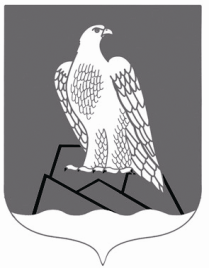 СОВЕТСЕЛЬСКОГО ПОСЕЛЕНИЯТИРЛЯНСКИЙ СЕЛЬСОВЕТ Муниципального района Белорецкий район РЕСПУБЛИКИ БАШКОРТОСТАН453530, РБ, Белорецкий район, с.Тирлянский, ул.Первомайская, 75